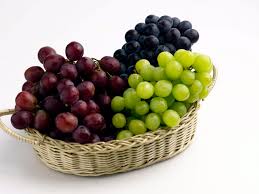 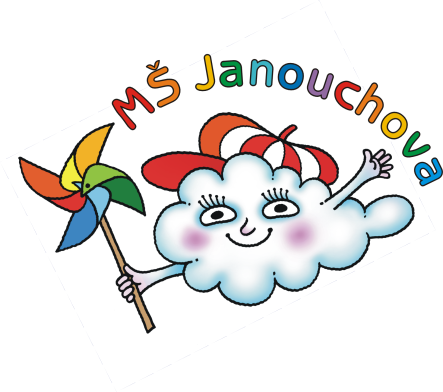 JÍDELNÍ LÍSTEKOD 1. 9. 2021 DO 3. 9. 2021STRAVA JE URČENA K OKAMŽITÉ SPOTŘEBĚ.ZMĚNA JÍDELNÍČKU JE VYHRAZENA.Pavla Maršálková			Helena Zímová		Šárka Ryšavávedoucí kuchařka			vedoucí kuchařka		vedoucí školní jídelnyjídelna Janouchova		jídelna ModletickáČerstvé ovoce, zelenina a bylinky jsou v jídelním lístku zvýrazněny modře.Dbáme na dodržování pitného režimu, po celý den je dětem nabízen mírně oslazený ovocný čaj a voda.PŘESNÍDÁVKAOBĚDSVAČINApondělíúterýrybí pomazánka, chléb, jablko, čaj s citrónem(1,4)brokolicová polévkatěstoviny se sýrovou omáčkou, rajský salát, ovocný čaj(1,7)chléb, pomazánkové máslo, mrkev, mléko(1,7)žitný chléb, lučina s pažitkou, okurka, mléko(1,7)zeleninová polévka s bulguremkuřecí přírodní plátek, bramborová kaše, ovocný salát s melounem(1,7)jogurt, rohlík, hroznové víno, ovocný čaj(1,7)houska, džemové máslo, banán, mléko(1,7)pórkový krém s houstičkoušpanělský guláš, rýže, hruška, ovocný čaj(1,3)dalamánek, tvarohová pomazánka, kapie, čaj, mléko(1,7)